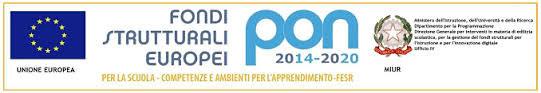 ISTITUTO COMPRENSIVO “DON LIBORIO PALAZZO-SALINARI” 75024 MONTESCAGLIOSO (MT) - RIONE M. POLO, sncC.F. 93049170777 –C.M. MTIC823003 Tel. 0835/207109e mail: MTIC823003@istruzione.it Sito:www.icmontescaglioso.gov.itPEC: MTIC823003@PEC.ISTRUZIONE.IT              Agli alunni ed alle famiglieCIRCOLARE   N .   /  DEL                                                                                      Ai DOCENTIAi Docenti Coordinatori di ClasseAVVIO SPORTELLO DSA E SPORTELLO DI CONSULENZA PSICOLOGICA (PER DOCENTI, GENITORI, ALUNNI)Si informa che da martedì 13 novembre e sabato 17  novembre c.a. saranno  attivi, presso questo Istituto scolastico, lo Sportello DSA e lo Sportello di Consulenza Psicologica, rispettivamente diretti dalle psicologhe d.ssa Annalisa Panico e d.ssa Noemi Bitonti.Entrambi gli sportelli saranno aperti gratuitamente agli alunni, ai genitori e agli insegnanti  ed offriranno un valido aiuto nei percorsi di apprendimento, crescita e formazione degli alunni, oltre a migliorare le capacità di ascolto, confronto e collaborazione tra questi, genitori e insegnanti. Gli sportelli  saranno  fruibili  sino al termine delle attività scolastiche su prenotazione in orario antimeridiano con le seguenti modalità:SPORTELLO DSA: (referente: psicologa d.ssa Annalisa Panico,  cell. 3289163351 email; annalisapanico9@gmail.com)I martedì del mese ore 9,00-11,00 (aula Sostegno piano primo, sede Centrale Polo)II martedì del mese ore 9,00-11,00 ( aula piano terra S.D’Acquisto ) III martedì del mese, ore 9,00-11,00 ( aula piano terra S.Pellico )IV martedì del mese ore 9,00-11,00 (aula Sostegno piano primo, Sede Centrale Polo)Modalità di accesso:Per eventuali consulenze speculari all’individuazione dei disagi degli apprendimenti i docenti interessati potranno contattare la d.ssa  PanicoPer casi dubbi o sospette difficoltà negli apprendimenti, i  docenti coordinatori, sentiti i colleghi dei C.d.C dovranno preliminarmente contattare ed informare le famiglie degli alunni interessati che produrranno formale richiesta (modulo di richiesta servizio e liberatoria firmato da entrambi i genitori scaricabile da sito scolastico, sezione Modulistica-Famiglie e consegnare o  inoltrare alla d.ssa Panico).SPORTELLO D’ASCOLTO PSICOLOGICO:(referente: psicologa d,ssa Noemi Bitonti  cell  3273155318 email noemibitonti@ymail.com)Sabato h.10.00 -11.30 (Aula piano terra Sede Centrale M.Polo) Modalità di accesso:Gli alunni che ne faranno richiesta saranno indirizzati allo sportello  d’Ascolto Psicologico dal docente coordinatore di classe solo previa  presentazione del  modulo di richiesta servizio e liberatoria firmata da entrambi i genitori (documentazione scaricabile da sito scolastico, sezione Modulistica-Famiglie-Sportello d’Ascolto Psicologico). Sarà in ogni caso data priorità agli alunni “BES”, così come individuati dai C.d.C. Per gli insegnanti ed i genitori l’attività sarà dispensata mediante preventiva richiesta di appuntamento.I docenti coordinatori e gli insegnanti che lo riterranno opportuno potranno richiedere e programmare l’intervento d’ascolto psicologico con la d.ssa Bitonti in ogni singola classe (previa autorizzazione delle famiglie di tutti gli alunni della stessa, documentazione scaricabile da sito scolastico, sezione Modulistica-Famiglie-Sportello d’Ascolto Psicologico) avendo cura di informare preliminarmente i colleghi del C.d.C  per definizione scansione oraria.            La Referente 						         Il Dirigente Scolastico Prof.ssa Teresa Gabriella Bolettieri		                               Prof.ssa Antonia Salerno           firma autografa sostituita a mezzo stampa,                                                                                                                                                         ai sensi dell’art. 3, comma 2 del d.lgs 39/1993